Ljubljana, 3. 2. 217FINALE DVORANSKE ATLETIKEV sredo, 1. 2. 2017, je na atletskem stadionu ŽAK potekalo finale prvenstva osnovnih šol Ljubljane v dvoranski atletiki. Letos se je v finale uvrstilo 5 naših učencev in učenk. Tekmovali so v teku na 60 m in v skoku v daljino.REZULTATI:MIA LEHMANN, tek 60 m – 7. mestoMAJA PERPAR, skok v daljino – 7. mesto IZZA KRIŽAJ, tek 60 m – 8. mestoVITA BERGANT, tek 60 m – 10. mestoLUKA REDELONGHI, tek 60 m- 18. mestoVsem iskrene čestitke!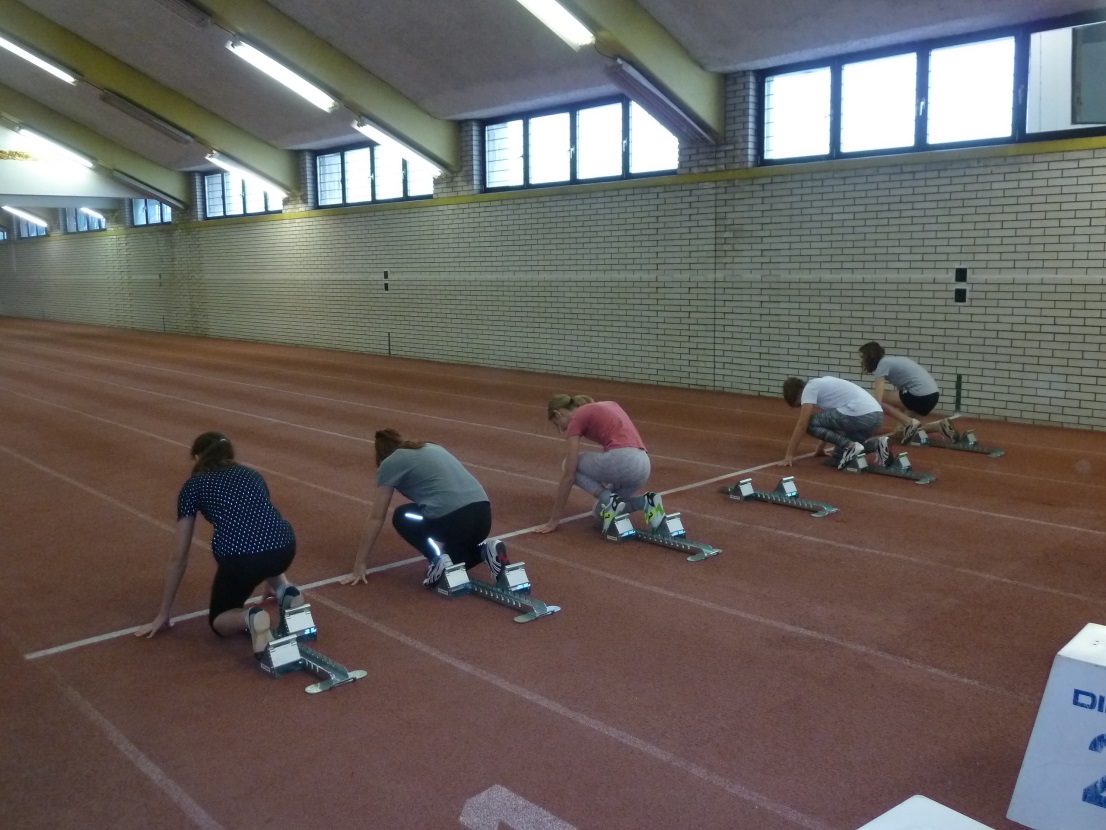 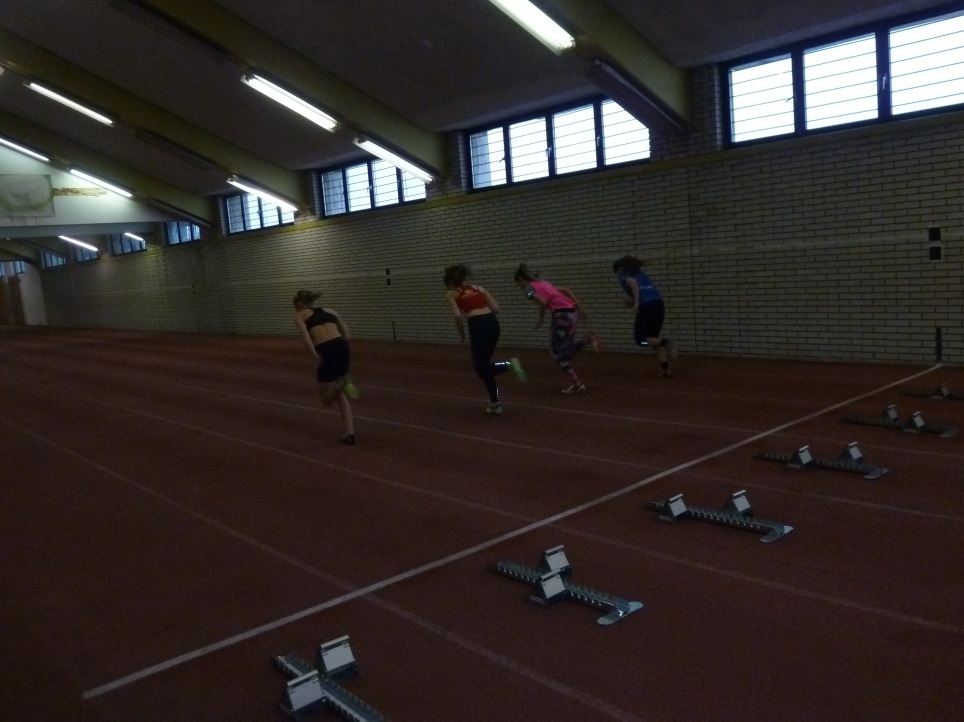 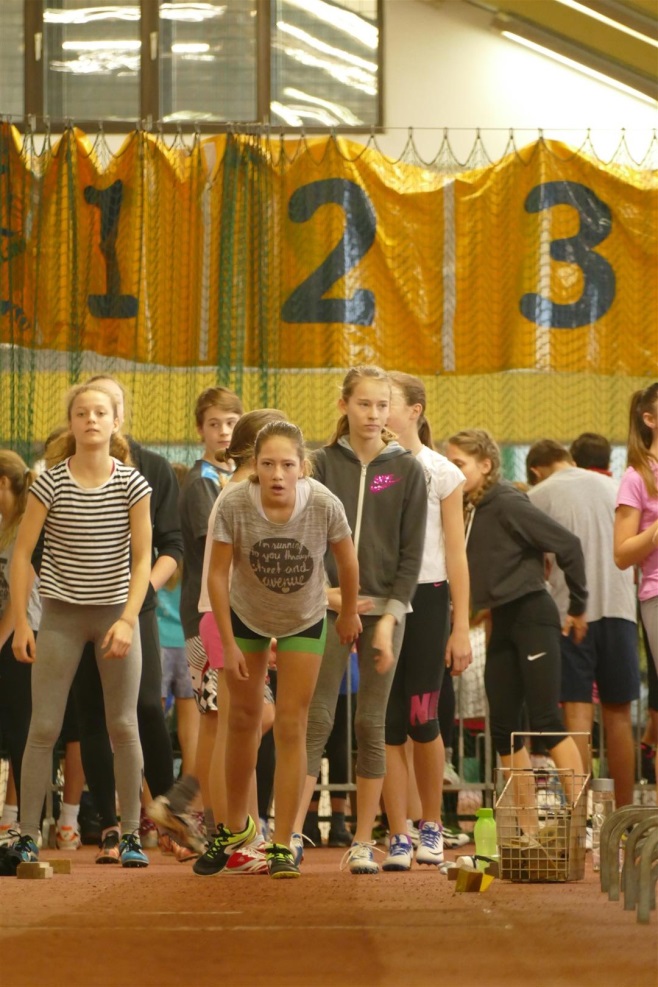 Mentorica:Jana Kebler Zaletel